第５１回JARL青森県支部大会・ハムのつどい出展要項	第５１回JARL青森県支部大会・ハムのつどい」出展者を募集します。	出展料	無料搬入時間　	　９：００～	展示時間	１０：００～１５：００	片付・搬出	１４：１０～　会場の進行を見ながら片付け・搬出開始、１５：００　　搬出完了	小間割について	小間のレイアウトは２パターンございます。（中－①～⑤のレイアウト、中－⑥～⑦のレイアウト添付のレイアウト案をご覧ください）机	（W1800×W600×H720mm）×４台椅子　	×６脚（中－①～⑤の小間）	　４脚（中－⑥～⑦の小間）小間レイアウトの希望は賜りますが、希望の多い場合は中－①～⑤は物販・企業優先とさせていただき、調整させていただく場合がございますので、ご希望に添えない場合もあります事ご了承ください。弁当について	出展者のうち希望者には昼食（弁当・お茶付）を無料で提供させていただきます。（１ブースにつき、１名１個、最大２個まで）出展申し込み時に必要数をご記入の上お申し込みください。	ご注意	物販を伴う出展の場合、事前に品名・数量・販売価格を管理者に届け出る必要があるため、事前にご提出ください（価格等を他の出展者や一般の方に公表することは致しません）。	駐車場について	会場敷地内に駐車場はございますが、台数に限りがございます。搬入・搬出の際、駐車ができない場合もございます。その場合は少し離れますが、臨時駐車場へ駐車していただき、搬入をお願いいたします。近隣の方へのご迷惑となるような駐車は禁止とさせていただきます。トラブルは主催者は一切責任を負いかねますのでご承知おきください。	申込締切日	２０２３年９月１日（金）必着	申込方法	郵送：〒031-0822 八戸市大字白銀町字右新井田道17番地13			Eメール：　jq7atb@outlook.jp　ＦＡＸ： 0178-32-0949展示室（中研修室）配置図（予定）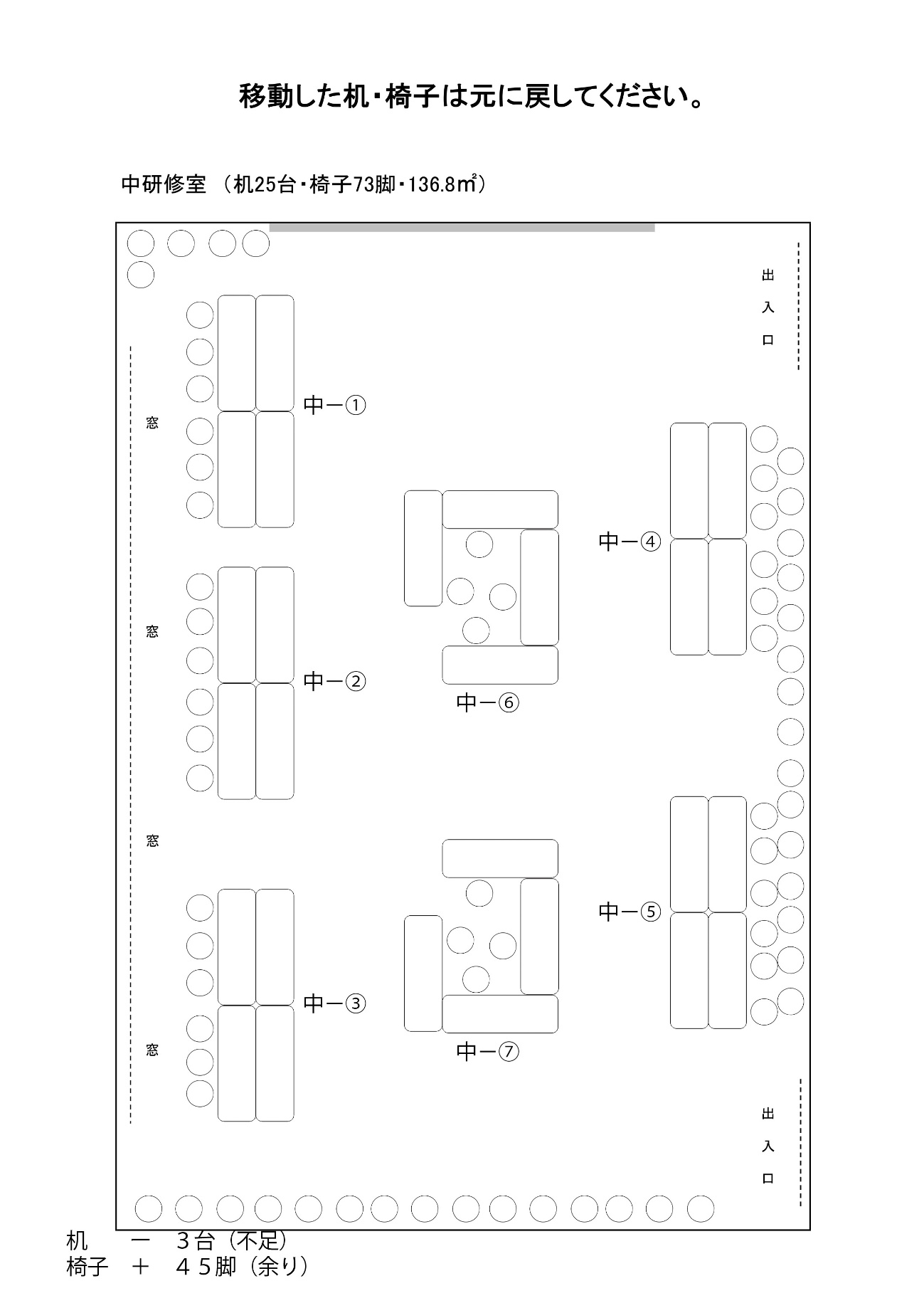 レイアウトは変更になる場合がございます。
中－①～⑤は企業出展・物販のある出展者を優先させていただきます。